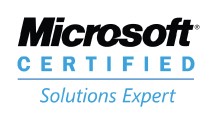 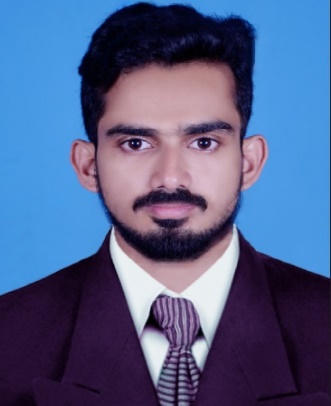 ABDUL Email: ABDUL.373081@2freemail.com OBJECTIVETo integrate the professional qualifications, skills and work experience in Information Technology field with my Personal interest for a challenging work ultimately leading to the value additions to the Organizational goals.SUMMARYMicrosoft certified IT Professional Two years and nine months of total experience in IT industry with corporate networks  Interest to learn new things and knowledge sharing to othersExperience in server and client Operating system and network devices A good team player and leader on requirementsStrong customer centric approachPERSONAL DETAILSDate of Birth:12/07/1991Sex : MaleMarital status : SingleNationality : IndianVisa status: Visit visaLANGUAGES English: Read ,Write & speakHindi : Read ,Write & SpeakMalayalam : Read , Write & SpeakArabic : Read & writeTamil :SpeakProfessional Work ExperienceOrganization: Deloitte Haskins and Sells India Pvt. LtdLocation: Bangalore, India	Role: IT Technical Support Engineer -Resident OnsitePeriod: Feb-2015 to March-2017        Organization: Indus Motors Company Pvt. LtdLocation: VadakaraRole: Desktop Support EngineerPeriod: Jul-2014 to Jan 2015Responsibilities Installed, configured, and maintained the functionality of company computer systems, together with peripheral appendages and software.Giving proper response to the communication mails and callsResolving issues through remotely using SCCM and Skype for business Responsible for ADS User and Computer account management.Installation and troubleshooting of MS Office 2010,13 and O365Installing and configuring company applications and MDM softwareHandling Domain level issues of ADDS,DNS,DHCP and IISConfiguring, managing and monitoring Network Devices. Providing support for maintains and up gradation of network devices and peripheralsInternet and LAN configuration, troubleshootingInstalling and updating Antivirus in closed intervalManage shared folder and devices through permissionKept in constant touch with vendors to resolve problems as quickly and efficiently as possible.Configuring and troubleshooting  IP Phones Installing and troubleshooting VPN applicationsHardware replacing and upgrading for Desktops and LaptopsProactively monitoring and resolving the issue within the given SLA.Installation, Configuration and Troubleshooting of Local and Network Printers Supporting and arranging meeting rooms.Installation, maintaining and testing CCTV devices.Handling asset implementation and stock inventory Key StrengthAbility to learn new technologies & adapt to new surroundings abruptlyAbility to work under pressure and meet deadlinePunctuality & dedication towards workCreativity & Imaginative Power Productive working relationships with clients and staffBelieve in teamworkTechnical Skill  OS installation: - Win XP, Win Vista, Windows 7 , Win 8, Win10 and Win Server 2012Installing and configuring Active Directory Win 2012 Server Configuring DNS, DHCP And Group policy managementAssembling, hardware up gradation and  troubleshooting of Desktops  Configuration knowledge of Cisco switches and routers.Knowledge of VLAN configuration with VLAN trunk and VLAN Access mode.Ability to configure and troubleshoot RIP V1 & V2, EIGRP, IGRP and OSPF routing protocol and NATRemote desktop and Remote assistanceSharing folder, sharing device & Printers.Expert in resolving software and hardware issues of Client machine Installation, configuration, integration, testing and Maintenance of IP CCTV.Academic Qualifications Certification and Course Completed MCSE 2012 SERVER-  CCNA HARDWARE AND  NETWORKINGDeclarationI hereby declare that all details finished above are true to the best of my knowledge and belief.Date:14/09/2017						Place: Dubai					